Центр поддержки и развития одарённых детей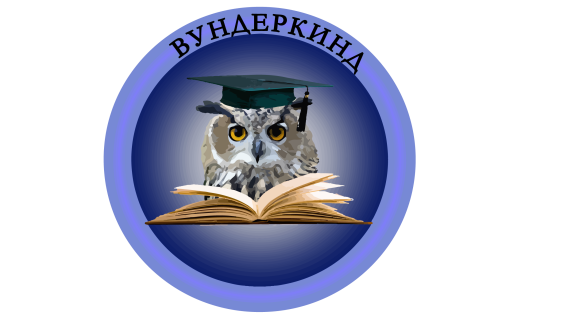 Всероссийский дистанционный проект«Вундеркинд»I Всероссийская дистанционная олимпиада                                по окружающему миру для учащихся 2 – 3-х классов «Знатоки природы»Уважаемые участники олимпиады! Заполните, пожалуйста, таблицу для ответов. За каждый правильный ответ начисляется определённое  количество баллов.  Максимальное количество – 35 баллов.Желаем удачи!1) Узнай зверя по описанию.     Шуба пушистая, хвост голый – лопатой, строит плотины и хатки, ест кору ивы и осины.       (1 балл)2) Крик какой птицы напоминает мычание (рёв) быка? (1 балл)3) Найди лишнее.    Осязание, язык, вкус, глаз, обоняние, кожа, зрение. (1 балл) 4) Дай название каждой группе. (По 1 баллу)    а) молоко, цемент, глина, железо, воздух;    б) молния, гроза, радуга, полярное сияние, мираж.  5) Это единственный материк на Земле, на котором совершенно нет растительности.     (1 балл)6) Отгадай, каких животных так называют. (По 1 баллу)     а) лесной доктор;	в) сохатый;     б) косолапый;	г) косой.7) Название какого цветка содержит в себе название сторожевого помещения? (2 балла)8) К какой группе растений относится банан? (2 балла)9) Какое озеро является географическим центром России? (3 балла)10) Какое дерево называют «деревом лентяев»? (4 балла)11) Найди лишние строчки. (По 2 балла)      а) насекомые, звери, птицы, рыбы;      б) пресмыкающиеся, млекопитающие, земноводные, пауки;      в) животные, птицы, насекомые, рыбы;      г) амфибии, рептилии, насекомые, земноводные.12) Драгоценные камни, о которых идёт речь, возникли под воздействием солёной воды из                                 смолы древних хвойных растений. Раньше Балтийское море выбрасывало эти камни на        берег в таком количестве, что местные жители, не знавшие их ценности, использовали       эти камни в качестве топлива. Назови этот камень. (4 балла)13) Отгадай загадки. (По 2 балла)       а) У коряг, травой поросших,           Там, где пенится река,           Я люблю ловить рыбёшек,           На два уса – червяка.       б) Зубы наши, точно пилы,             Мы ныряем там и тут.            Нас, заметив, крокодилы            В страхе на берег бегут.        в) Маленькая, лёгенькая,            А за хвост не поднимешь.ТАБЛИЦА ОТВЕТОВI Всероссийской дистанционной олимпиады                                 по окружающему миру для учащихся 2 – 3-х классов «Знатоки природы»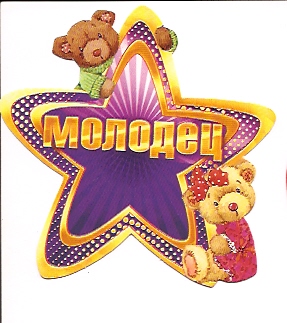 № вопросаОтветОтветОтветОтвет1БобрБобрБобрБобр2ВыпиВыпиВыпиВыпи3ОбоняниеОбоняниеОбоняниеОбоняние4а) Веществаа) Веществаб) Явления в природеб) Явления в природе5АнтарктидаАнтарктидаАнтарктидаАнтарктида6а) Дятела) Дятелв) Лосьв) Лось6б) Медведьб) Медведьг) Заяцг) Заяц7НезабудкаНезабудкаНезабудкаНезабудка8Травянистых растений (травы)Травянистых растений (травы)Травянистых растений (травы)Травянистых растений (травы)9Озеро ВивиОзеро ВивиОзеро ВивиОзеро Виви10КокосКокосКокосКокос11а) а) в) Лишняя строчкав) Лишняя строчка11б)б)г) Лишняя строчкаг) Лишняя строчка12ЯнтарьЯнтарьЯнтарьЯнтарь13а) Сомб) Рыба-пираньяб) Рыба-пираньяв) Змея